JUNO MIEHEN KARTALLA  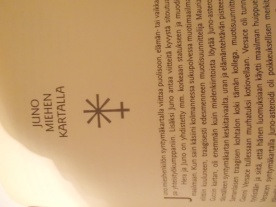 Juno mieshenkilön syntymäkartalla viittaa puolisoon, elämän- tai vaikkapa yhteistyökumppaniin. Lisäksi Juno antaa viitteitä kyvystä sitoutua. 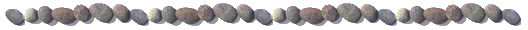 Hera  ja Juno on yhdistetty mm. korkeaan statukseen ja muodin maailmaan. Kun sain käsiini kolmannessa sukupolvessa muotimaailman eliittiin kuuluneen, traagisesti edesmenneen muotisuunnittelija Maurizio Guccin kartan, oli enemmän kuin mielenkiintoista löytää Juno-asteroidi  täsmälleen syntymäkartan, oli enemmän kuin mielenkiintoista löytää Juno-asteroidi täsmälleen syntymäkartan keskitaivaalta, uran ja elämäntehtävän pisteestä. Samanlaisen traagisen kohtalon koki tämän kollega, muotisuunnittelija Gianni Versace tullessaan murhatuksi kotiovellaan. Versace oli tunnettu tyylistään ja siitä, että hänen luomuksiaan käytti maailman huippueliitti. Versacen syntymäkartalla Juno – asteroidi oli poikkeuksellisen merkittävä: itäisellä horisontilla juuri askendentin yläpuolella auringon vieressä. Näkyvä Juno syntymäkartalla on ollut säveltäjänero Jean Sibeliuksella. Hänen Junonsa sijaitsi parisuhteen pisteessä lännen horisontilla uhrautuvassa ja puolisolleen omistautuvassa Kalojen merkissä. Ilmeisesti tällainen muusan osa maestron puolisona Ainolla olikin.Martti Ahtisaaren Juno on kartan keskitaivaan pisteessä MC:llä. Israelin pääministeri Benjamin Netanjahulla on samanlainen vahva Juno keskitaivaalla kuin Ahtisaarella. Ei ihme, että julkisuudessa on ollut Netanjahun aikaisempi uskottomuus  ja nyt hänen nuoren vaimonsa heramaiset miehensä omistamispyrkimykset. Vieläkin voimakkaammat vallan merkit löytyvät itäisen naapurimaamme poliitikon  Vladimir Zirinovskin  kartalta: keskitaivaan eli uran pisteessä on Junon lisäksi myös Jupiter, taivaan kuningas.Erittäin selvät ja yksiselitteiset kuninkaallisuuden merkit Englannin nuorilla  prinssillä Williamilla. Hänen syntymäkarttanssa keskitaivaalla loistaa Jupiter, kun taas rojalistinen Juno on täsmälleen askendentilla. Prinssi Williamin syntymäkartan perusteella kuningaskunnan pitäisi pysyä pystyssä ensi vuosituhannellakin.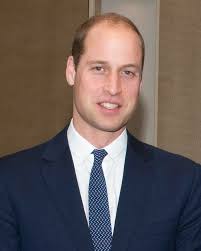 Figure  prinssi William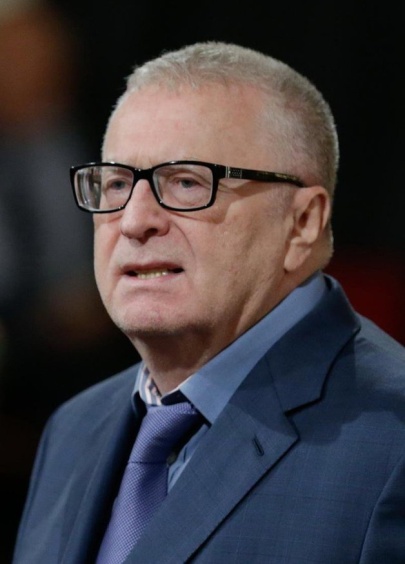 Figure  Vladimir Zirinovski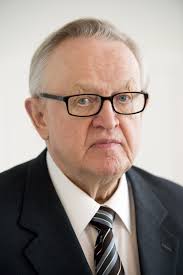 Figure  Martti Ahtisaari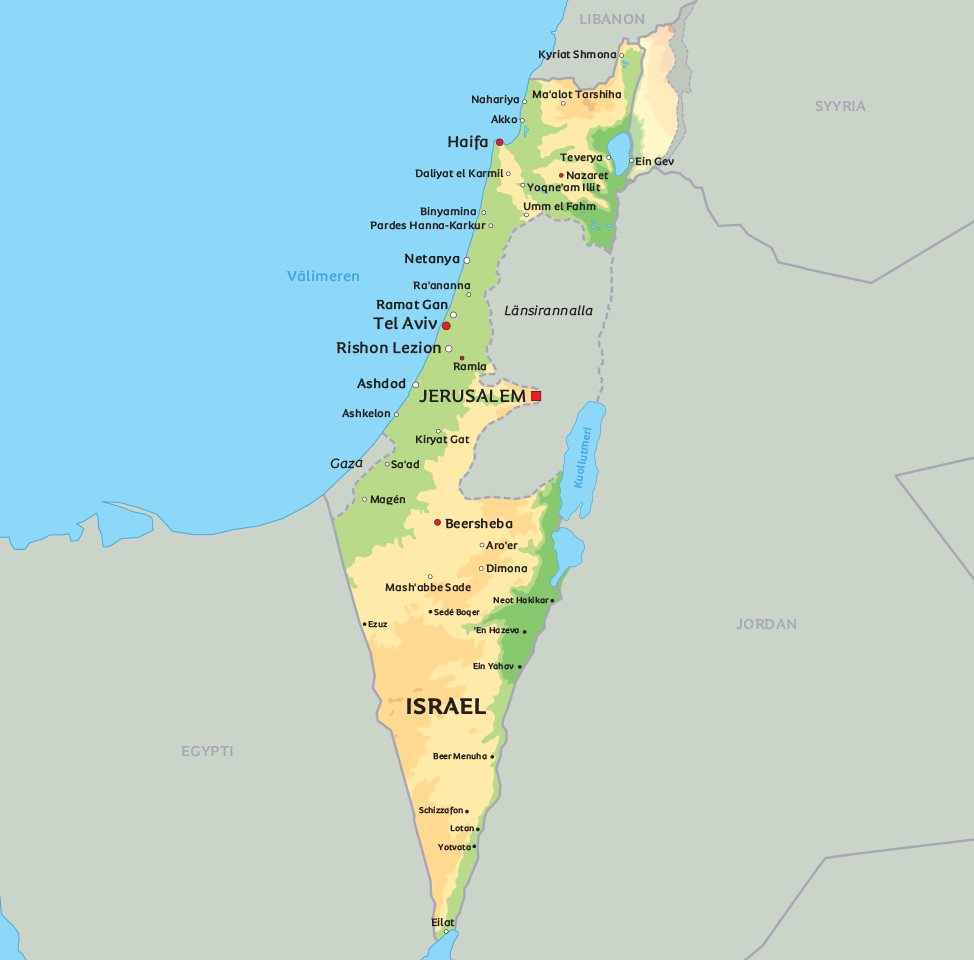 Figure  Israel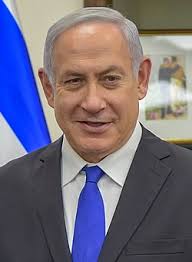 Figure  Benjamin Netanjahu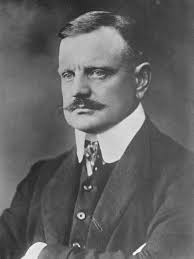 Figure  Jean Sibelius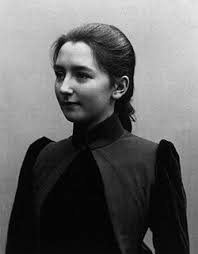 Figure  Aino Sibelius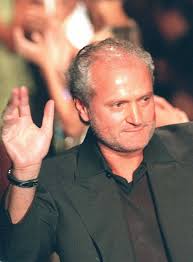 Figure  Gianni Versace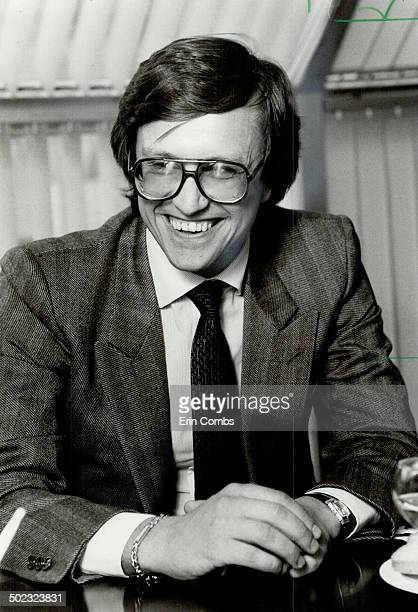 Figure  Maurizio Gucci